Latimer High Adventure Reservation		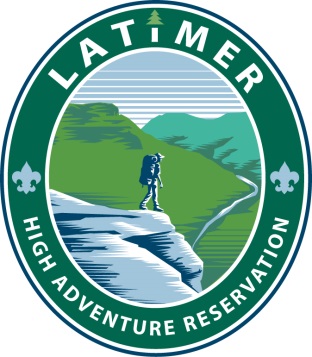 334 Plantation RoadSpencer, TN  37138 (Van Buren County)N 35o 47.554 / W 85o 17.016423-881-5376423-881-5513www.latimerbsa.orgFrom the north, take I-24 E to Nashville to I-40 E to Exit 288, turn south onto Highway 111.  Follow Highway 111 for 28.3 miles (Spencer), turn left onto spur for .1 mile, turn right onto Highway 30, follow Highway 30 East for 7.8 miles, turn left onto Highway 285 East, follow Highway 285 East for 7.1 miles, turn left onto Van Winkle Road (Lonewood Church on your left), follow Van Winkle Road for .8 mile, turn left onto Wilson Road for .4 mile, turn right onto Lewis Road for .6 mile to entrance.From the east or west, take interstate 40 East or interstate 40 West to Exit 288 (Cookeville/Sparta), turn south onto Highway 111.  Follow Highway 111 for 28.3 miles (Spencer), turn left onto spur for .1 mile, turn right onto Highway 30, follow Highway 30 East for 7.8 miles, turn left onto Highway 285 East, follow Highway 285 East for 7.1 miles, turn left onto Van Winkle Road (Lonewood Church on your left), follow Van Winkle Road for .8 mile, turn left onto Wilson Road for .4 mile, turn right onto Lewis Road for .6 mile to entrance.From the south (Chattanooga), follow Highway 27 N to Highway 111 N to Highway 30 E. follow Highway 30 East for 7.8 miles, turn left onto Highway 285 East, follow Highway 285 East for 7.1 miles, turn left onto Van Winkle Road (Lonewood Church on your left), follow Van Winkle Road for .8 mile, turn left onto Wilson Road for .4 mile, turn right onto Lewis Road for .6 mile to entrance.From the east (Option B), take I-40 W to exit 322. Take Highway 101 (Peavine Road). Follow signs to Highway 70/101 (Lantana Road). Travel from I-40 approximately 24 miles to Highway 285 W. turn right for 4.9 miles onto Van Winkle Road (at the Lonewood Baptist Church of Christ on your right forward), follow Van Winkle Road for .8 mile, turn left onto Wilson Road for .4 mile, turn right onto Lewis Road for .6 mile to entrance.